      		  No. 277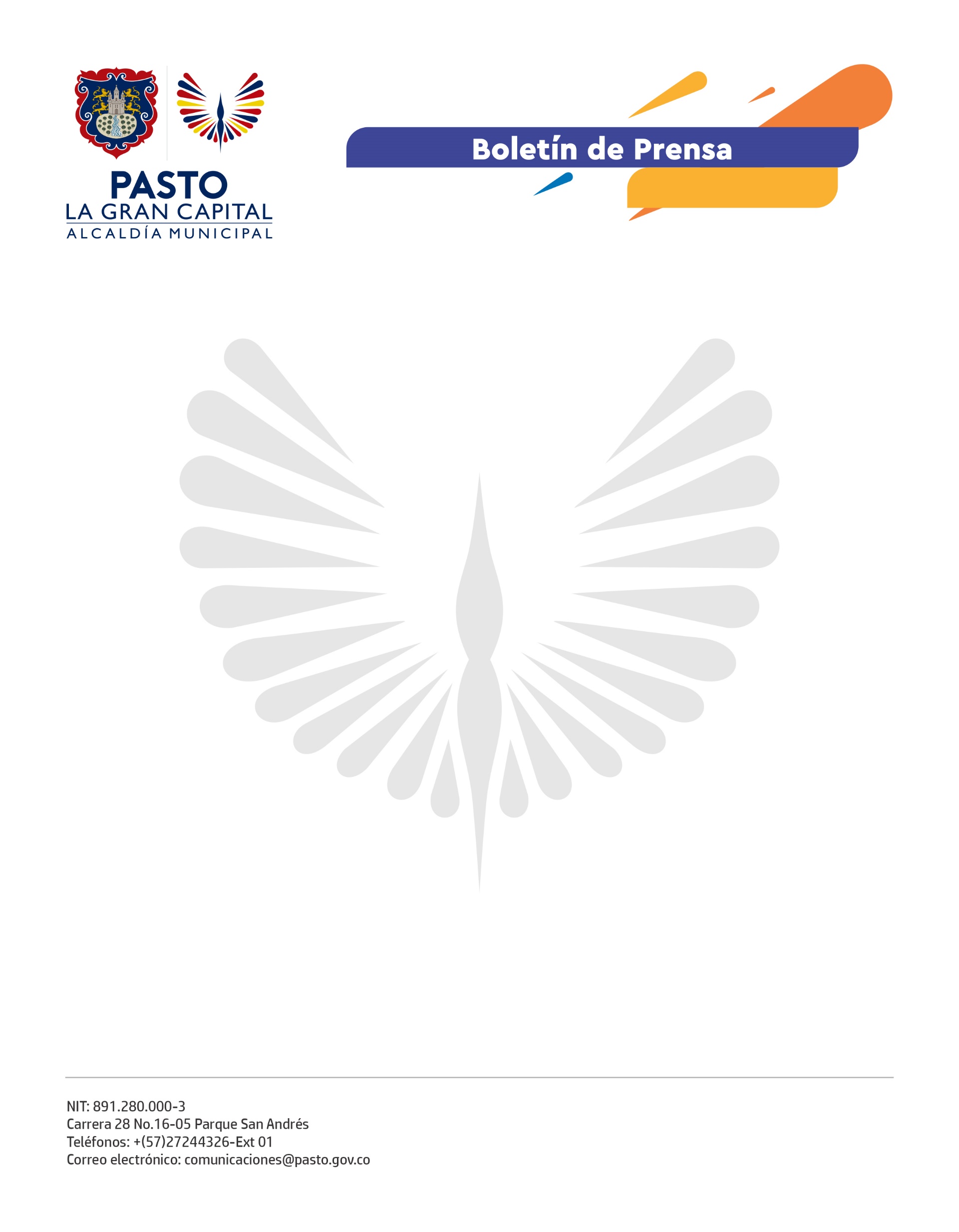           13 de mayo de 2022CON MÁS DE 230 PARTICIPANTES SE LLEVÓ A CABO EMPRENDETÓN DE GESTIÓN EMPRESARIAL EN PASTOEmprendedores de diferentes sectores económicos del municipio asistieron al taller de habilidades de gestión empresarial, que se llevó a cabo en el marco de la ‘Emprendetón’.  Esta iniciativa, liderada por iNNpulsa Colombia, con el apoyo de la Alcaldía de Pasto, a través de la Secretaría de Desarrollo Económico, y Cámara de Comercio, contó con una masiva participación cercana a los 230 emprendedores que pudieron acceder a herramientas para potencializar sus empresas. “Asistimos con la expectativa de recibir un conocimiento que nos motiva a seguir emprendiendo con mayor organización y planeación. Estas capacitaciones nos fortalecen y nos abren a más posibilidades de éxito en nuestros negocios”, indicó Milena Guerrero, emprendedora.En la jornada se abordaron temáticas sobre el diseño de las ofertas de valor, gestión financiera eficiente, visión global, gobierno corporativo, mercado, competencia, propiedad intelectual, recursos humanos y valoración de marca.“Hemos generado espacios orientados al fomento y formación de los emprendedores de nuestro municipio para que cuenten con más oportunidades, fortalezcan sus habilidades, evolucionen sus negocios y tengan el acompañamiento necesario para acceder a la oferta institucional”, sostuvo la secretaria de Desarrollo Económico, Aylen Yamile Montenegro Guevara.Durante este encuentro, se destacó la articulación entre la Administración Municipal, el Ministerio de Comercio, Industria y Turismo y demás entidades porque facilita la aproximación hacia una ruta de formalización en el territorio. “La Alcaldía de Pasto es nuestro aliado ancla en la región porque acompaña los programas y acciones que refuerzan y activan el ecosistema emprendedor y de innovación en el territorio”, agregó el líder regional de iNNpulsa Nariño, Felipe Mena Eraso.  